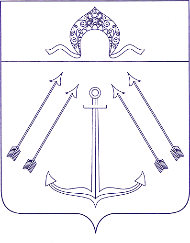 АДМИНИСТРАЦИЯПОСЕЛЕНИЯ КОКОШКИНО В ГОРОДЕ МОСКВЕПОСТАНОВЛЕНИЕот __17.01.2024__ № _____6___О внесении изменений в постановление администрации поселения Кокошкино в городе Москве от 06.09.2023г. №133 «Об утверждениимуниципальной программы «Развитие культурыв сфере обеспечения досуга населенияпоселения Кокошкино на 2024-2026 годы»         На основании служебной записки начальника отдела по социальной работе Калининой В.В. от 16.01.2024, руководствуясь Уставом поселения Кокошкино, администрация поселения Кокошкино постановляет:Внести изменения в постановление администрации поселения Кокошкино в городе Москве от 06.09.2023 № 133 «Об утверждении муниципальной программы «Развитие культуры в сфере обеспечения досуга населения поселения Кокошкино на 2024-2026 годы», изложить Приложение 1 к Приложению в новой редакции согласно Приложению к настоящему постановлению.Контроль за исполнением настоящего постановления возложить на первого заместителя главы администрации поселения Кокошкино Лебедькову В.А.Глава администрациипоселения Кокошкино                                                                                      Н.П. Маминова                           Приложение           постановлению администрации                                                                                                                                                                                           поселения Кокошкино                                                                                                                                                                                            от ___17.01.2024_ № __6__Приложение 1к муниципальной программе«Развитие культуры в сфере Обеспечения досуга                                                                                                                                                                                             населенияпоселения Кокошкино на 2024-2026»Смета расходов на мероприятия по реализации муниципальной программы «Развитие культуры в сфере обеспечения досуга населения поселения Кокошкино на 2024 год»№ п/пМероприятия по реализации ПрограммыИсточникифинансированияСрокисполненияОбъемфинансирования на 2024 год руб.Ответственный за выполнение мероприятия1.Демонтаж новогодней ёлки Бюджет поселенияянварь154 000,00Начальник отдела по социальной работе2.Новогоднее мероприятие «Ёлка Главы»Бюджет поселенияянварь-декабрь600 000,00Начальник отдела по социальной работе3.Праздничное мероприятие приуроченное к 23 февраля и 8 мартаБюджет поселенияфевраль-март420 000,00Начальник отдела по социальной работе4.Праздничное мероприятие «Широкая масленица»Бюджет поселениямарт600 000,00Начальник отдела по социальной работе5.Закупка брендированной сувенирной продукции, униформы (толстовка, кепки) для проведения мероприятийБюджет поселенияВ течении года430 850,00Начальник отдела по социальной работе6.Праздничное мероприятие, посвящённое Дню ПобедыБюджет поселениямай700 000,00Начальник отдела по социальной работе7.День Славянской письменностиБюджет поселениямай93 600,00Начальник отдела по социальной работе 8.Праздничное мероприятие, приуроченное ко Дню защиты детей 1 июняБюджет поселенияиюнь250 000,00Начальник отдела по социальной работе10.Праздничное мероприятие ко Дню семьи, любви и верностиБюджет поселенияиюль364 000,00Начальник отдела по социальной работе11.Культурно-массовое мероприятие«Праздник двора»Бюджет поселенияиюль-август390 000,00Начальник отдела по социальной работе12.Культурно-массовые мероприятия, посвящённые празднованию Дня города МосквыБюджет поселениясентябрь500 000,00Начальник отдела по социальной работе13.Экскурсионная программа к Международному дню пожилых людей.Бюджет поселенияоктябрь210 000,00Начальник отдела по социальной работе14.Праздничное мероприятие ко Дню материБюджет поселенияноябрь140 000,00Начальник отдела по социальной работе15.Благотворительная акция для семей с детьми инвалидами «Дед Мороз в каждый дом»Бюджет поселениядекабрь140 000,00Начальник отдела по социальной работе16.Праздничное оформление новогодней ёлкиБюджет поселениядекабрь120 000,00Начальник отдела по социальной работе17.Транспортное обеспечение на выездные мероприятия Бюджет поселенияВ течении года450 050,00Начальник отдела по социальной работе18.Торжественное поздравление юбиляровБюджет поселенияВ течении года210 000,00Начальник отдела по социальной работе19.Закупка подарков для адресного поздравления ветеранов ВОВ, тружеников тыла, участников боевых действий и ликвидаторов аварии на Чернобыльской АЭСБюджет поселенияВ течении года250 500,00Начальник отдела по социальной работе20.Закупка билетов для жителей поселения КокошкиноБюджет поселенияВ течении года100 000,00Начальник отдела по социальной работе    ИТОГО    ИТОГО    ИТОГО    ИТОГО      6 123 000,00